Application to conduct prescribed researchInformation for researchers The Department of Child Safety, Seniors and Disability Services (the department) supports and invests in research to build an evidence base that informs best policy and practice to ensure Queensland’s children, young people, and families are safe, thriving, and empowered in their culture and communities.Research will only be approved by the department if it meets the definition of ‘prescribed research’ in section 189B of the Child Protection Act 1999.The Child and Family Research Agenda sets out the department’s strategic objectives in research, which are to:reduce the disproportionate representation of Aboriginal and Torres Strait Islander children in the child protection systemimprove outcomes for vulnerable young people, and children in or at risk of entering the child protection systemreduce the proportion of children in residential carework with our partners to ensure that our assessments, court processes and supports prioritise child wellbeing and family reunificationvalue, support and improve the safety, wellbeing, and capability of our staff.The department has a small annual budget for grants available to support priority research for individual researchers or research teams. Researchers are encouraged to apply for research funding and/or in-kind assistance such as providing access to data, clients and staff.The information you provide on this form and in supporting documents will become the basis for consideration of your research proposal and will help the department to decide whether to approve the research project.  The following will enable timely consideration of your application:clear, concise and sufficient information in each section relevant supplementary documentation for ethical approval (see Section 4)Please attach the following to your application (or forward them later as they become available):Ethics application form (as submitted to HREC – or most current draft)Evidence of ethics approval (if available)Participant information materials and consent forms (if available)Research data collection tools such as surveys, interview schedules, standardised instrumentsBlue card/s (scanned copy) for all researchers having direct contact with young people.Application outlineSection 1: Project overviewSection 2: Applicant and project team information Other project team detailsSection 3: Project design Section 4: Participants (clients and/or employees)Section 5: Cultural considerationsResearch proposals should indicate how the following tools and resources have been used to develop the project rationale and inform the project design:Section 6: Departmental dataSection 7: Request for financial grant or in-kind supportSection 8: Strategic alignment and benefitsSection 9: EthicsBefore finalising research approvals, the department requires that a research proposal has relevant Human Research Ethics Committee (HREC) approval, unless the data being used is publicly available.The department requires that research meets relevant legislative requirements related to confidentiality in the Child Protection Act 1999 (Qld), and to comply with the Right to Information Act 2009, the Information Privacy Act 2009, and the Human Rights Act 2019 to these extent that these statutes apply.As Aboriginal and Torres Strait Islander young people and families are disproportionally represented in the child safety and youth justice systems, all ethics applications must indicate that the project will likely include Aboriginal and Torres Strait Islander people. Ethics applications must demonstrate how Aboriginal and Torres Strait Islander perspectives and experiences has been considered and responded to in project development and design.Section 10: Researcher declaration Chief Researcher/Investigator to complete:I, , as the Chief Investigator of the research project  declare that the information contained in this application is true and correct to the best of my knowledge.Signature of researcher:						Date:			Applicant’s Academic Supervisor to Complete (if part of a degree requirement):I, , declare that I have examined this application to conduct the research project  and I am satisfied that the research proposal is sound, and that it is both relevant and necessary for the applicant’s current research project.Signature of supervisor:						Date:			Please email a signed form with all relevant attachments to researchandevaluation@cyjma.qld.gov.au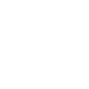 Section 1: Project overviewSection 2: Applicant and project team informationSection 3: Project designSection 4: Participants Section 5: Cultural considerationsSection 5: Departmental dataSection 6: Strategic alignment and benefitsSection 7: Request for financial grant or in-kind supportSection 8: EthicsSection 9: Researcher declarationProject title*Please delete all instructions before sending Project summaryPlease provide a very brief summary of your project using simple languageProject requirements Access to or participation from clients of the department including:a child (or an adult who was a child) known to the departmenta member of the family of the abovea person who is or was an approved carerProject requirements Participation from officers of the departmentProject requirements Data held by the departmentPartner organisation(s)Does the research proposal involve any other organisations such as: collaborating organisations(s); sponsoring organisation(s); and/or other government agency; funding/grant organisation? If yes, please identify each organisation and briefly outline what they are contributing to this research.Prior consultation with the departmentIf you have you discussed this project with any staff within the department, please add their details here, as well as the nature or outcomes of this discussion.If you have you discussed this project with any staff within the department, please add their details here, as well as the nature or outcomes of this discussion.Is this project part of a qualification? YesIf yes, detail the type of qualification and the expected timeframe here, as well as how the project will contribute to the qualification.Is this project part of a qualification? NoIf yes, detail the type of qualification and the expected timeframe here, as well as how the project will contribute to the qualification.Chief researcher or investigatorResearch supervisor (if applicable)Researcher nameThis must match ethics and any grant documentationPosition and organisationTelephone and/or mobileEmail Name and titlePhone number and emailRole on this projectUniversity/ organisationAdd more rows as neededResearch questions/aims/ objectives Briefly outline the aims and objectives of the research, including your research questions. RationaleBriefly outline the rationale for the research including how the proposal fits with existing research, identified gaps in knowledge and timeliness of the proposal. MethodologyProvide an overview of the methodology and techniques you will use to conduct your research. Cover what materials and equipment you will use, what theoretical frameworks will you draw on, and how will you collect data.Highlight why you have chosen this particular methodology, but also why others may not have been as suitable. Describe the potential limitations you anticipate, feasibility within time and other constraints, as well as any project incentives being offered. The department prioritises methodologies that are participatory; include the voices of children, young people and families; demonstrates partnership, co-design (particularly with Aboriginal and Torres Strait Islander peoples) and/or action learning; can be easily translated into policy & practice and represent value for money/required resources. The department also prioritises research that reflect some of the following principles: client centred, family oriented, capacity building, outcomes focused, place based, trauma informed, community led, rights and strengths based.Researchers are also asked to explain how data will be securely managed post collection. Please refer to Section 5: secure data management, for more information on what to include. Proposed scheduleKey milestoneCommencement dateDurationProposed scheduleProject start Following receipt of departmental approvalx weeks/months/yearsProposed scheduleData collection/extractionx months post departmental approvalx weeks/months/yearsProposed scheduleData analysis x months post departmental approvalx weeks/months/yearsProposed scheduleReport on progress6 months post departmental approvalN/AProposed scheduleDevelop outputs/productsx months post departmental approvalx weeks/months/yearsProposed scheduleProject finish insert anticipated month and yearN/ARisksPlease describe the potential demands, risks, inconvenience, and discomfort to the sample population/s and, if applicable, staff involved in recruitment and detail actions that will be taken to prevent or minimise risk.All research proposals should identify any potential cultural risks associated with the impacts of colonisation and the disproportionate representation of Aboriginal and Torres Strait Islander peoples across the child protection system, along with culturally appropriate mitigation strategies. Consider any potential barriers to the completion of the research, e.g. does the research require engagement with children, carers, birth parents etc, where this contact would require extensive departmental support?is sufficient time allowed for participant recruitment and engagement, with consideration given to impact on departmental resourcing?Description E.g. children/young people in residential care; parents and carers/families participating in family-led decision making; Child Safety OfficersSample size Inclusion/ exclusion criteriaE.g. Aboriginal and/or Torres Strait Islander background, age, location Recruitment, provision of information and consentAttach relevant documentation i.e., information and consent forms. Outline the impact of and response to participant withdrawal. Include details of any incentives, provision of translation services, provision of support person, and confidentiality measures. Research activitiesE.g. face to face interviews, observations, surveyInvolvement of Aboriginal and/or Torres Strait Islander participants Research involving Aboriginal and Torres Strait Islander participants must comply with the Ethical conduct in research with Aboriginal and Torres Strait Islander Peoples and communities.Applying the Aboriginal and Torres Strait Islander Knowledge Lens, the Aboriginal and Torres Strait Islander respectful language guide and addressing how the research complies with the five elements of the Aboriginal and Torres Strait Islander Child Placement Principle will strengthen the project.   Indigenous Data Sovereignty and GovernanceAll research applications should outline how they will adhere to the principles of Indigenous Data Sovereignty and Governance.Where possible, researchers should indicate how they will consider the discrete needs of Aboriginal peoples and Torres Strait Islander peoples, including as participants, service users and data custodians.Understanding of cultural considerationsNon-Indigenous researchers are strongly encouraged to undertake Cultural Capability training prior to undertaking research projects with the department’s  clients, families, carers and staff.It is also recommended that researchers refer to the Know Your Community tool to inform their understanding of local issues for Aboriginal and Torres Strait Islander people across different communities in Queensland.  Data requestBe specific and include time periods (e.g., 2017-18 financial year, quarterly data), any breakdowns (e.g., Indigenous status) or filters (e.g., only people who identify as female; only for the Logan area) and data variables (to be confirmed in discussion with the Research Team as mentioned above).  Secure data managementPlease specify how departmental data is to be managed and include responses to the following (200 words maximum): Who will have access to the data?How will you receive, transfer, store and access?What are the expected timeframes for access to the departmental data?What security measures will be in place, including what will happen in the event that the researchers or investigators leave the research project?How will the data be managed or destroyed at the conclusion of the research?What measures will be in place to ensure that the data is not accessed or used without future approvals from the department?Please indicate how this aligns with your university’s data management policy and the Australian Code for the Responsible Conduct of Research, 2018. It is expected that information provided in this section will align with data management information as specified in the ethics application.Data analysisPlease outline how you will manipulate and/or analyse departmental dataData linkage (if applicable)Please outline participating agencies and provide evidence of their approvalThis application includes a request for: Financial supportFinancial supportFinancial supportThis application includes a request for: In-kind supportIn-kind supportIn-kind supportThis application includes a request for: Both financial and in-kind supportBoth financial and in-kind supportBoth financial and in-kind supportDetails of grant requestPurpose of grantPurpose of grantProposed grant amount incl. GST component*Proposed scheduling of paymentDetails of grant requeste.g. Research assistant remuneratione.g. Research assistant remuneratione.g. $11,000 (incl GST of $1,000)*Grants must include GST if the recipient is registered for GSTe.g. 2 payments:Jan 2024 payment of $5,500Dec 2025 payment of $5,500Details of grant requestIn-kind support request detailsLocation(s) if knownDepartmental resource(s) neededProposed time commitmentIn-kind support request detailse.g., Brisbanee.g., staff time to recruit, equipment, meeting roomse.g., 1 hour per weekIn-kind support request detailsAlignment with the department’s priorities Please outline alignment with Child and Family Research Agenda and priorities, Supporting Families, Changing Futures 2019-2023, and/or the Queensland Care Services Outcomes Framework, the Our Way Strategy and Action Plan and the Department's Strategic Plan 2023-27. Expected outcomes and benefitsBriefly describe how you expect the findings to benefit the department’s policy, program or practice outcomes i.e., how could the findings be used by the department in policy, programs and practice development and decision-making and how will this lead to improved outcomes for children, young people and their families? Planned productsList the expected products that will be produced and provided to the department as a result of this project. Please Note: The research team must provide all and any outputs arising from this project to the department for review and response, 20 business days prior to submission for publication. Researchers are required to provide six-monthly updates, or updates as specified and a final report at the end of the project.Status of HREC Research project has ethics approval from HRECStatus of HREC Research project is waiting for ethics approval from a HRECStatus of HREC Ethics application is being drafted and will be provided when availableStatus of HREC Other - <insert explanation>